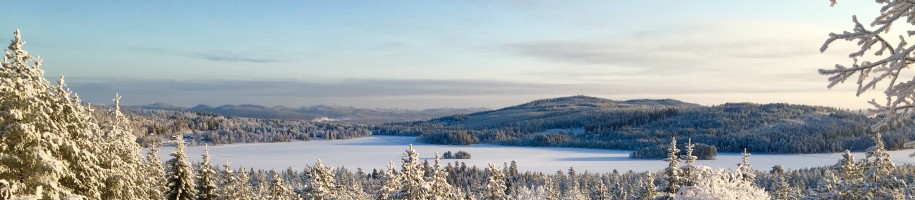 Protokoll fört vid sammanträde i styrelsen för Rämma Fäbodlag 2018-02-16, klockan 17-19 i Kåtilla bystugaNärvarande: Håkan Estenberg, Margita Eriksson, Anna Dahlberg, Monica Leandersson, Harriet Sålder och Elisabet de SouzaHåkan Estenberg öppnade mötet. Håkan sitter ordförande och Elisabet är sekreterare för mötet.Att jämte ordförande justera protokollet valdes Margita.Kallelse till mötet var ute i tid.Genomgång av protokollet från 12.01.18, ändrade Granlunds till Kattrais, namnet på utföraren av arbetet vid Dansladan, innan protokollet signerades och justerades.Ekonomin. Fakturan är betald, fäbodlaget står återigen på plus. Återstår att betala stigröjaren. Kassören och styrelsen kräver i fortsättningen specifikation av uthyrning av Dansladan och Eldpallkojan och att det redovisas. Detta gäller även när en värdecheck använts. Styrelsen vill veta hur mycket som utnyttjas. Inköpt 500 kuvert från Synum till medlemsutskicket. Nu har Rämma fäbodlag konto också hos Ica, de vill att köparen legitimerar sig och uppger kontonummer. Styrelsen beslutade att skänka en värdecheck i pris till Vinterdagen i Rämma.Punkten utgick.Festkommittén. Vinterdagen är väl förberedd, många priser är skänkta av regionala företagare. Dagen är annonserad på många olika sätt. Styrelsen hoppas på framgång!Övriga frågor. A. Kommunen kallar till kulturdialog måndag den 19 februari. Monica försöker locka med sig Ulla-Britt att representera Rämma fäbodlag. B. Nya skoterledsskyltar vid på- och avfart på sjön ordnas av Erik. C. Fäbodlaget deklarerar för att Skatteverket vill ha uppgift på vad som kommer in i form av bidrag och medlemsavgifter, enligt Göran.Nästa styrelsemöte planeras till fredag den 23 mars klockan 17 i Kåtilla bystuga.Genomgång av uppdragslistan.UPPDRAGSLISTA verksamhetsåret 2017-2018Ceremoniplatsen görs iordning			KristerStenen iordningsställs				GöranMarkarbete till ceremoniplatsen genomförs			Kjell, Göran, KristerInfo om Rämma fäbodlag till anslagstavlorna		Dok.gruppenBudget 2017-2018				styrelsenVerksamhetsplan 2017-2018				styrelsenNokås gamla stigar röjs				HåkanKontakta Besparingen, Daniel H om ansökan		HåkanSälja gamla slogboden				MaddeUtbetalning till stigröjaren				Håkan och MargitaHålla skidspåren öppna, spårchef Göran			flera aktörerRådfråga auktoriserad revisor			HåkanBygga sandhus, kontakta Besparingen, står på kö.		Harriet, GöranFörrådsladan upp				styrelsenPlanera 10-årsjubileet				Festkom. och AnnaBe Kerstin Albåge om hjälp med underlag för tidslinjen		ElisabetAnsökan till Trängslets regleringsfond (nästa gång)		ElisabetFråga om behörighet till kontokredit			HåkanUndersöka regelverk för ideella föreningar			MaddeKonto på Ica och adressändringar			MargitaAnsöka om kommunbidrag				ElisabetBygga skydd till stenen				GöranAnsöka om fortsatt sträckning av stig till Märråberg, står på kö	MargitaBe Solveig boka Dansladan hela midsommarhelgen		ElisabetBrev till markägare och boende			ElisabetUppdatera medlemslistan				Margita och ElisabetUndersöka tryckning av kuvert			Ulla-BrittVarför deklarerar Rämma fäbodlag?			styrelsenBastu-motionen vilarMötet avslutades Vid protokolletElisabet de Souza			Håkan EstenbergJusterasMargita Eriksson